DAY FIVE LESSONOPENING QUESTIONSEmotions – to discuss in your breakout group.Is there an emotion that is more pleasant (enjoyable) or more challenging for you?Is there an emotion that is easier to express? Harder to express?Does expressing emotions change by gender? Age?Are you very expressive with your emotions? Why or why not?“To have a sinking feeling”Dread (N, V) – “I’m dreading talking to my boss” (dread – (rhymes with red)) I dread having these conversations because you always insist on putting the blame on me.I dread having conversations about family.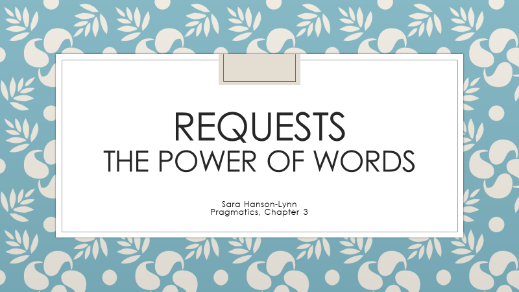 WARM-UPFriend to friend. Situation: You are hanging out with a good friend Friday night. You want to know if it is okay to sleep at their house after because they live far away from your house.Sort the sentences.Is it possible if I sleep at your house? Just for a night.Umm…I feel so sleepy, I don’t think I can drive, it’s pretty late at night. Yawn…Can I sleep over at your place?It’s so late, can you give me a solution? I don’t think I can drive now, it’s pretty late. Can I sleep at your house, please? If you don’t mind though.Can I sleep over at your place, please? It would be helpful.LET’S PUT IT ALL TOGETHER.Greetings:“Positive vibes only” What’s up? Not much, you? Oh, just… cooking dinner. Working out.Responses:For example:1: Hey!					1: Hi, how are you?2: Hi, what’s up?			2: I’m good, you?1: Not much, you?			1: Fine. 2: Just cleaning my house. When do I actually respond to this question?1: Hey! How’ve you been?	1: Hi, long time no see! How’s life?	1: Hey, how’s it going?2: I’ve been okay. You?	2: Great. I got a new job!		2: Actually, I wanted to talk 1: Just okay?			1: Wow, no way!			to you about…2: Well…Goodbyes: How to end a conversation in English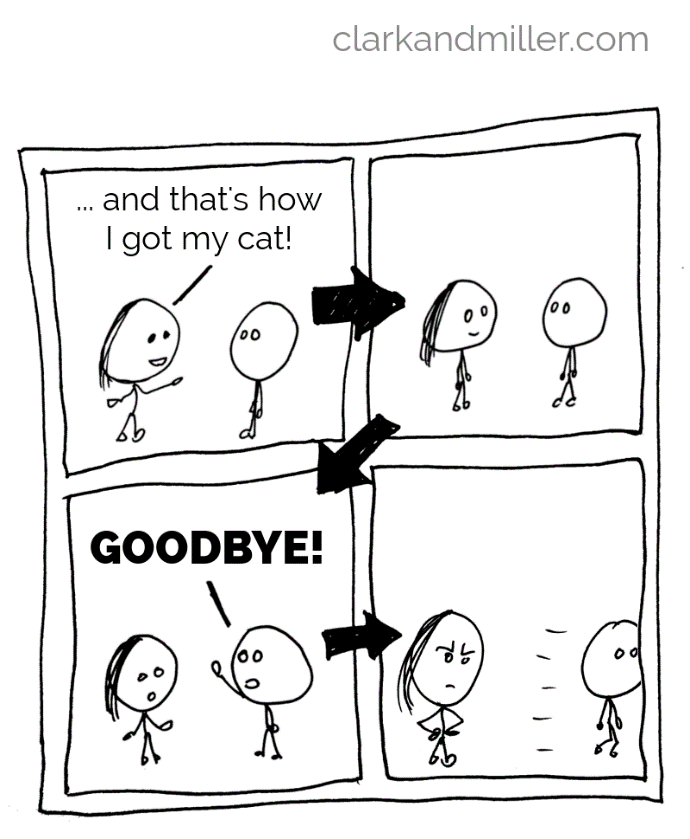 I don’t think so. That is pretty rude, right?We usually have what I call “pre-byes” — phrases we use to show that we’re about to leave the conversation. We use them just before saying goodbye.Here’s how they look:(From https://www.clarkandmiller.com/ways-to-say-goodbye-in-english/)Goodbyes:For example:1: …And that’s what I did this weekend.2: That’s awesome! Well… I’ll let you get back to work.1: Okay, sounds good, I have so much to do. I’ll talk to you later.2: Okay. Bye!1: See ya!UNIT QUIZ AND FINAL DIALOGUE HOMEWORKQuiz is at: https://forms.gle/3BP1FbwMNQYNkBo18 SoftnessDirectIndirectHintNot softenedSoftened FormalGood afternoon/eveningAverageHello, How’ve you been?, How’re you doing?, How’s everything?, How’s your day going?, Good morningCasualHey, What’s up?, What’s new?, (Howya doin’?), How’s life?, HiGreeting typeGreetingWhat’s up?, What’s new?How’ve you been?, How’re you doing?, How’s everything?, How’s your day going?HiResponsenot much – nothing  Great – good – fine – okay  (Anything)Signal wordPre-goodbyeOkay...Nice talking with you.Right...I’ve got to go / run.Alright, then...Great to see you.Well…I’ll let you get back to…(pause)FormalAverageGoodbye, GoodnightCasualBye, See you later, Talk to you later, Take it easy